Learning intentions: to talk about a story.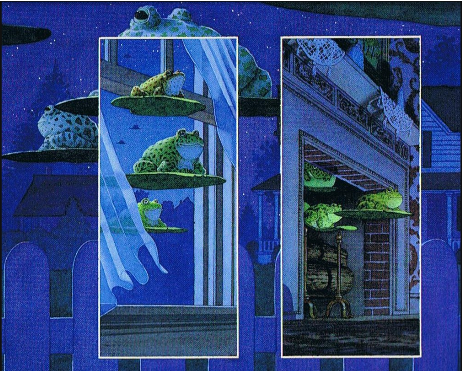 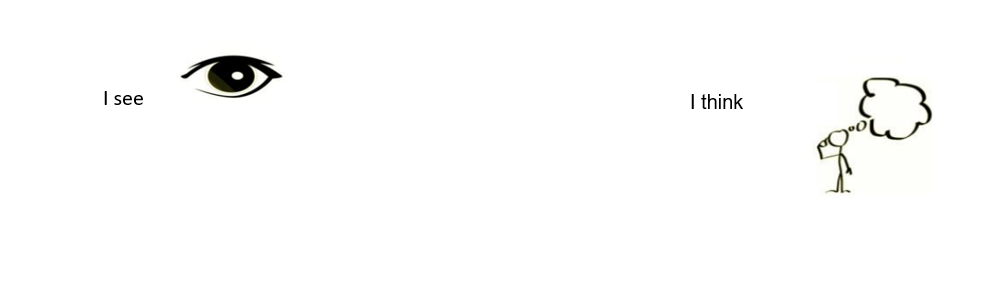 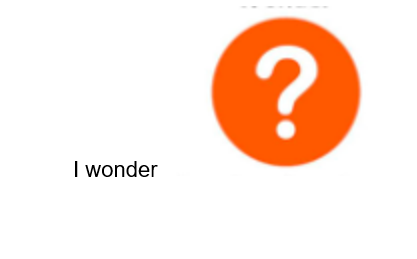 